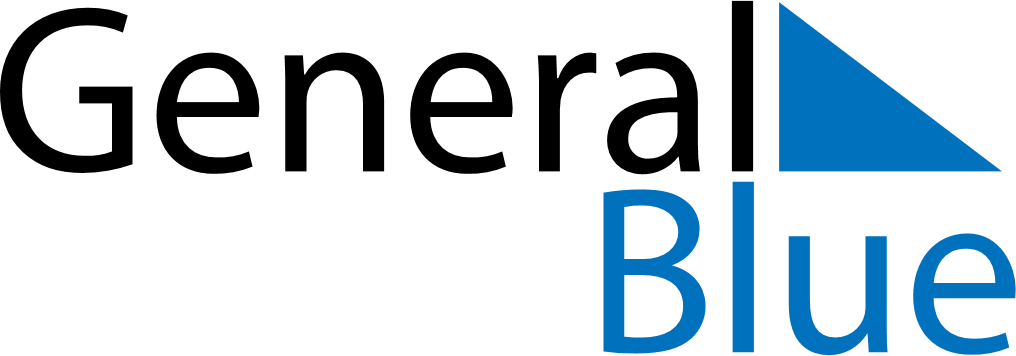 May 2018May 2018May 2018May 2018May 2018May 2018SundayMondayTuesdayWednesdayThursdayFridaySaturday12345678910111213141516171819202122232425262728293031NOTES